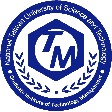 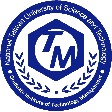 國立臺灣科技大學科技管理研究所ＸＸＸＸＸＸＸＸＸＸ活動日期: ／　／　／       地點:簽到表